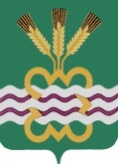 РОССИЙСКАЯ ФЕДЕРАЦИЯСВЕРДЛОВСКАЯ ОБЛАСТЬДУМА КАМЕНСКОГО ГОРОДСКОГО ОКРУГА ШЕСТОЙ СОЗЫВДвадцать третье заседание  РЕШЕНИЕ № 418            17 октября 2019 года Об увеличении (индексации) размеров должностных окладов денежного содержания муниципальных служащих, замещающих должности муниципальной службы в органах местного самоуправления Каменского городского округаВ соответствии со статьей 134 Трудового кодекса Российской Федерации, статьей 22 Федерального закона от 02 марта 2007 года № 25-ФЗ «О муниципальной службе в Российской Федерации», статьями 6 и 14 Закона Свердловской области от 29 октября 2007 года № 136-ОЗ «Об особенностях муниципальной службы на территории Свердловской области», руководствуясь Уставом Каменского городского округа, Дума Каменского городского округа Р Е Ш И Л А:1.Увеличить (индексировать) с 01 января 2020 года в 1,04 раза размеры должностных окладов денежного содержания муниципальных служащих, замещающих должности муниципальной службы в органах местного самоуправления Каменского городского округа, установленных Решением Думы Каменского городского округа от 22.03.2018 года № 211 (в ред. от 20.09.2018г. № 269, от 22.11.2018г. № 293) «Об оплате труда муниципальных служащих, замещающих должности муниципальной службы в органах местного самоуправления Каменского городского округа».2.С 01 января 2020 года с учетом увеличения (индексации), предусмотренного п. 1 настоящего Решения, приложения 1,2,3,4 к Положению об оплате труда муниципальных служащих, замещающих должности муниципальной службы в органах местного самоуправления Каменского городского округа, утвержденному Решением Думы Каменского городского округа от 22.03.2018 года № 211 (в ред. от 20.09.2018г. № 269, от 22.11.2018г. № 293), изложить в следующей редакции (прилагаются).3.Разместить настоящее Решение в сети Интернет на официальном сайте муниципального образования «Каменский городской округ» и на официальном сайте Думы муниципального образования «Каменский городской округ».4.Настоящее Решение вступает в силу со дня его подписания.5.Контроль исполнения настоящего Решения возложить на постоянный Комитет Думы Каменского городского округа по экономической политике, бюджету и налогам (Лисицина Г.Т.).Председатель Думы Каменского городского округа			      В.И. ЧемезовГлава Каменского городского округа					    С.А. Белоусов17.10.2019 годаПриложение № 1к Положению Об оплате труда муниципальных служащих,замещающих должности муниципальной службы в органах местного самоуправления Каменского городского округаРазмеры должностных окладов муниципальных служащих, замещающих должности муниципальной службы, учреждаемые для обеспечения полномочий Администрации Каменского городского округаПриложение № 2 к Положению Об оплате труда муниципальных служащих, замещающих должности муниципальной службы в органах местного самоуправления Каменского городского округаРазмеры должностных окладов муниципальных служащих, замещающих должности муниципальной службы, учреждаемые для обеспечения полномочий Думы Каменского городского округаПриложение № 3 к Положению Об оплате труда муниципальных служащих, замещающих должности муниципальной службы в органах местного самоуправления Каменского городского округаРазмеры должностных окладов муниципальных служащих, замещающих должности муниципальной службы, учреждаемые для обеспечения полномочий Контрольного органа Каменского городского округаПриложение № 4к Положению Об оплате труда муниципальных служащих, замещающих должности муниципальной службы в органах местного самоуправления Каменского городского округаРазмеры должностных окладов муниципальных служащих, замещающих должности муниципальной службы, учреждаемые для обеспечения полномочий территориальных органов Администрации Каменского городского округа№ ппНаименование должностиРазмер должностного оклада (в рублях)1Заместитель главы администрации193962Председатель (начальник) отраслевого (функционального) органа Администрации Каменского городского округа166212.1.Заместитель председателя (начальника) отраслевого (функционального) органа Администрации Каменского городского округа149603Начальник отдела администрации162824Главный специалист129265Ведущий специалист120016Специалист 1 категории10159№ ппНаименование должностиРазмер должностного оклада (в рублях)1Главный специалист12926№ ппНаименование должностиРазмер должностного оклада (в рублях)1Председатель контрольного органа184712Инспектор13935№ ппНаименование должностиРазмер должностного оклада (в рублях)1Глава сельской администрации117992Специалист 1 категории 83113Специалист 2 категории 6466